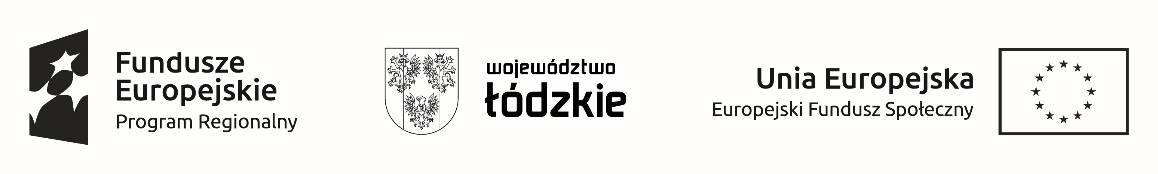 Załącznik nr 2 do zapytania cenowegoSzacunkowa cena – kalkulacja kosztów............................................................................. podpis Oferenta  Nazwa i adres wykonawcy oraz nr telefonu, faxu, e-mailCenę brutto za 1 uczestnika         Cenę netto  za 1 uczestnika         Całkowity koszt (cena brutto) zamówienia Całkowity koszt (cena netto) zamówienia 